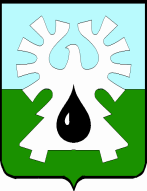 МУНИЦИПАЛЬНОЕ ОБРАЗОВАНИЕ ГОРОД УРАЙХанты-Мансийский автономный округ - ЮграАДМИНИСТРАЦИЯ ГОРОДА УРАЙПОСТАНОВЛЕНИЕот 28.11.2017                                                                                                                      №3498О мерах, направленных на укрепление межнационального и межконфессионального  согласия в городе Урай на 2018 год	В целях реализации полномочий органов местного самоуправления по разработке и осуществлению мер, направленных на укрепление межнационального и межконфессионального согласия, поддержку и развитие языков и культуры Российской Федерации, проживающих на территории города Урай, реализацию прав национальных меньшинств, обеспечение социальной и культурной адаптации мигрантов, профилактику межнациональных (межэтнических) конфликтов, в соответствии с пунктом 7.2 статьи 16 Федерального закона от 06.10.2003 №131-ФЗ «Об общих принципах организации местного самоуправления в Российской Федерации»:1. Утвердить план мероприятий, направленных на укрепление межнационального и межконфессионального согласия, поддержку и развитие языков и культуры Российской Федерации, проживающих на территории города Урай, реализацию прав национальных меньшинств, обеспечение социальной и культурной адаптации мигрантов, профилактику межнациональных (межэтнических) конфликтов в городе Урай на 2018 год, согласно приложению.2. Опубликовать постановление в газете «Знамя» и разместить на официальном сайте органов местного самоуправления города Урай в информационно-телекоммуникационной сети «Интернет».3. Контроль за выполнением постановления оставляю за собой.Глава города Урай                                                                                                    А.В. Иванов              Информация об исполнении Плана мероприятий, направленных на укрепление межнационального и межконфессионального согласия, поддержку и развитие языков и культуры Российской Федерации, проживающих на территории города Урай, реализацию прав национальных меньшинств, обеспечение социальной и культурной адаптации мигрантов, профилактику межнациональных (межэтнических) конфликтов в городе Урай на 2018 годИсполняющий обязанности заместителя главы города Урай                                                                                                                   У.В. Кащеева№ п/пНазвание мероприятияСрок исполненияИсполнители Информация об исполнении Встречи в национальной гостиной «Содружество» с участием представителей национально-культурных общественных организаций, национальных диаспор, мигрантовВ течение  годаМуниципальное автономное учреждение «Культура», централизованная библиотечная система, центральная библиотека 26.01.18г. в Центральной библиотеке имени Л. И. Либова прошла чувашская гостиная «В краю ста тысяч песен». Количество участников – 80 человек. Для гостей и участников чувашской гостиной знакомство с республикой началось с экспозиции книжного наследия чувашских поэтов и писателей и демонстрации короткометражных документальных фильмов о Чувашии. Вокальный коллектив «Саморьяне» исполнили песни на чувашском языке. Чуваши познакомили присутствующих с историей, традициями, народным костюмом, национальной кухней;08.02.18 г. состоялся круглый стол «Урай – территория согласия» с участием руководителей национально – культурных объединений города, сотрудники ЦБС города Урай. Количество участников –22 человека. В результате была разработана концепция проведения Марафона национальных культур «В семье единой» в рамках 15-летия национальной гостиной «Содружество». И. Б. Половинкина, начальник службы по поддержке некоммерческих организаций познакомила присутствующих с информацией;21.02.18 г. прошла акция «Русский язык – ключ к братству» с участием национально – культурных объединений города. Количество участников – 65 человек. Представители разных национальностей города Урай читали стихотворения национальных поэтов на русском языке.  31.03.18 г. на площади Первооткрывателей состоялся национальный праздник «Солнечный Навруз». Количество участников – 220 человек. Танцы, песни, национальные игры,  стихотворения о весне, угощения и подарки стали концепцией проведения древнего праздника  Навруз Байрам. Познакомиться с культурой разных народов пришли представители разных национальностей, проживающих в городе Урай и студенты «Урайского политехнического колледжа». Данное мероприятие, в рамках работы национальной гостиной, было организовано по инициативе представителей народов Азербайджана, Узбекистана, Таджикистана, Татарстана, Башкортостана.     11.01, 26.01 В присутствии представителей  национально – культурных объединений города стало традицией проводить церемония принесения иностранными гражданами Присяги гражданина Российской Федерации. Участниками принесения присяги стали 100 человек.С 9 апреля по 16 апреля 2018 года проводились Дни национальных культур Республики Чувашия, приуроченные ко Дню космонавтики. Для широкого круга посетителей библиотеки были представлены электронная презентация «Чувашия – родина трех космонавтов», книжная выставка «Путь к звездам». Количество участников – 45 человек.Участники национальной гостиной «Содружество» приняли участие в первомайском шествии, а после поделились воспоминаниями о своем участии в демонстрациях, исполнили стихотворения, песни о труде, весне на тематической встрече «Урай встречает Первомай!». Количество участников – 105 человек.Литературно-музыкальный вечер «Весна Победы». На мероприятии звучали стихотворения и песни о сплоченности людей различных национальностей, их героизме, который не знал национальных границ при защите Отечества в тяжелейшие для него годы. Участники национальной гостиной пришли с фотографиями, письмами с фронта и  рассказали о подвигах своих отцов, дедов, своего народа в Великой Отечественной войне, об изумительных образцах героизма.Выступление военно – патриотического объединения учеников «Застава Яковлева» МБОУ Гимназия имени Анатолия Иосифовича Яковлева под руководством Ивана Витальевича Михайловского, председателя Урайского филиала Общественной организации «Ветераны пограничники Тюменской области»  стало ярким номером праздничной программы.Количество участников – 55 человек.23 мая 2018 года проведен вечер армянской культуры «Армения – колыбель цивилизации». Гости мероприятия узнали историю «Страны камней», ее происхождение и становление от основания древнейшего государства Урарту до наших дней, а также достопримечательности. Викторины, стихи, песни окунули всех присутствующих в колорит Армении. Учащиеся хореографического отделения МБУ ДО «Детская школа искусств № 2» исполнили армянский танец. Украшением армянской гостиной стали песни в исполнении Николая Кучерова на армянском языке. Участников встречи заинтересовали экспонаты  предметно – бытовой выставки, предоставленные сообществом армян города Урай. Количество участников – 60 человек.Славянские вечерки «Русские узоры» в июле. Благодаря традиционным забавам, хороводам, песням создалась своя, чудная атмосфера праздника. В котором были: естественная радость, раздолье и утеха, душевное общение. Вечёрки — это всё сразу, и обучение, и воспитание, и развлечение. На интерактивных площадках гости вечерок рисовали молоком, изготавливали обереги для дома, участвовали в ШАЛЬном дефиле и сказкобатле, получали узелок с травяным чаем и его рецептом в подарок, угощались караваем и аппетитными шаньгами. Количество участников –  65 человек.Праздничная встреча «Дружная Югра». Молодежь города Урай и представители национальной гостиной «Содружество» приняли участие в спортивных состязаниях, исполнили песни, стихотворения о мире, дружбе, России. Количество участников –  75 человек.Праздничная встреча «Азербайджан – Страна Огней» (сентябрь). Дети – представители азербайджанского сообщества открыли мероприятие с национального танца и декламирования стихотворений об Азербайджане. На вечере, посвященном 100-летию Азербайджанской Демократической Республики шла речь о традициях страны, культуре, музыке. Представители азербайджанского сообщества говорили об известных людях своей страны. Демонстрировались  видеозарисовки о Стране Огней. В заключение гости отведали гранатовый сок и азербайджанские сладости. Количество участников –  68 человек.14 сентября Центральная библиотека имени Л. И. Либова  превратилась в шумную и красочную восточную площадь. Программа «Восточный базар» - площадка для межэтнического и межкультурного общения в многонациональном городе, организаторами которой выступили сообщества узбеков и таджиков города Урай. На «Восточном базаре» можно было найти все: от выставки – продажи разнообразных товаров до бесплатных мастер-классов, чайханы Ходжи Насреддина, книжной лавки Омара Хайяма, сказочного шатра Шахерезады и концертной программы. Музыкальные и танцевальные подарки преподнесли участникам праздника вокалистки Анастасия Бакинина, Залия Надршина, вокальная группа «Талисман», ученицы урайской школы для обучающихся с ограниченными возможностями здоровья, хореографическая группа воспитанниц из детского сада «Снежинка».  З. Т. Оруджиева, руководитель узбекского сообщества «Адолат» познакомила присутствующих с уникальными экспонатами выставки – национальной одеждой, музыкальными инструментами, игрушками, самыми особенными стали  паранджа, покрывало, которым больше 100 лет.      Количество участников - 120 чел.;12 октября 2018 состоялся вечер дагестанской культуры «В краю вершин крутых и гордых». Стать ближе к дагестанской культуре, понять и на один вечер окунуться в атмосферу кавказского региона. Такая возможность была у жителей города Урай на вечере, посвященном Дагестану в рамках 15-летия национальной гостиной. Мероприятие прошло в координации с Урайским представительством Ханты-Мансийской региональной общественной организации «Центр объединения народов Дагестана «Дружба народов».  Неизведанные стороны южной культуры открылись искушенному зрителю на интерактивных площадках, где можно было почитать стихи Расула Гамзатова, научиться танцевать лезгинку, готовить национальные блюда, вязать джарабки, красиво завязывать платок и прикоснуться к богатейшему духовному и культурному наследию народов Дагестана. Участники национальной гостиной «Содружество» поздравили представителей народов Дагестана добрыми словами, стихотворениями и песнями. Количество участников - 150 чел.4 ноября киноконцертный цирковой комплекс «Юность Шаима» стал площадкой проведения большой программы, посвященной дружбе и сплоченности народов, культуре и обычаям различных национальностей. В этот праздничный день представители 10 национальных диаспор организовали презентацию культуры, обычаев и ремесел своего народа. Гости праздника знакомились с русской культурой: веселые частушки и озорные танцы от самодеятельного коллектива «Вечорки» никого не оставили равнодушными. Сотрудниками библиотеки совместно с национальной гостиной «Содружество» был проведен Фестиваль ремесел  «Национальный колорит. Наследие моего народа», участниками которого стали 100 человек.7 декабря в юбилейный, пятый год читатели центральной библиотеки и жители города стали участниками социокультурной акции «Мансийские сумерки». Мероприятие открыла праздничная  программа «С днем рождения, Югра!» в рамках национальной гостиной «Содружество». Каждый гость, пришедший на праздник мансийской культуры, знакомился с культурой, историей, традициями коренных малочисленных народов Севера на шести интерактивных площадках. Участниками акции стали 100 человек.Встречи учащихся с представителями национально-культурных общественных организаций в общеобразовательных организацияхВ течение  годаУправление образования администрации города Урай, муниципальные бюджетные образовательные учреждения В течение 2018 года проведены следующие мероприятия:-встреча с представителем общины КМНС «Элы Хотал» О.А. Фомичевой; -акция «Возьмемся за руки, друзья!», посвященная Международному Дню толерантности;-родительские собрания для 3-х классов с приглашением представителей религиозных конфессий;-участие в фестивале национальностей «Много голосов – один мир»;  Реализуется проект «Общение без границ» 5-8 классы.     В 5, 6 кадетском классе МБОУ СОШ №5  ведется курс «Основы православной культуры». Ведение курса «Основы религиозных культур и светской этики» в 4-х классах общеобразовательных организаций В течение  годаУправление образования администрации города Урай, муниципальные бюджетные образовательные учреждения В рамках реализации комплексного учебного курса «Основы религиозной культуры и светской этики» ежегодно в школах города проходят встречи родителей 3-х классов с представителями религиозных конфессий по вопросу выбора модулей на новый учебный год.  Традиционно во встречах принимают участие  настоятель местной религиозной организации Православный приход храма Рождества Пресвятой Богородицы города Урая протоиерей Иоанн и имам-хатиб местной мусульманской  религиозной организации «Махалля» Абдульхалим Хазрат. По итогам встреч в форме живого общения родители будущих четвероклассников определяются с выбором модулей на новый учебный год.  В 2018-2019 учебном году 35% обучающихся – 194 человека, выбрали модуль «Основы православной культуры» и 2% - 9 человек, выбрали модуль «Основы исламской культуры».Работа школьных психологов  по вопросам воспитания, профессиональной ориентации, социальной адаптации, внешкольной занятости  детей-мигрантовВ течение  годаУправление образования администрации города Урай, муниципальные бюджетные образовательные учреждения Педагогами-психологами общеобразовательных организаций проведены следующие мероприятия:-родительские собрания «Возрастные особенности обучающихся»; -тренинг для родителей «Мой ребенок-первоклассник!»;-организация  внеурочной деятельности по направлениям в 1 классах;-адаптационные занятия в 1 классах;-групповая консультация для родителей «Здравствуй, школа!» (ноябрь, декабрь);-тренинг для родителей первоклассников «Югорская семья-компетентные родители» (январь, февраль);-индивидуальные консультации.-психологический практикум по профилактике зависимых  и агрессивных форм проведения;       Организована внеурочная деятельность по курсу «Самопознание» в 1-4 классах (193 человека).    Проведены профориентационные занятия «Мои профессиональные намерения» для обучающихся 8,9 классов (115 человек)Проведение индивидуальных и групповых коррекционно-развивающих занятий с детьми-мигрантами  по адаптации и коррекцииВ течение  годаУправление образования администрации города Урай, муниципальные бюджетные образовательные учреждения Во всех общеобразовательных организациях прошли развивающие занятия «Тропинка к своему Я» (охват 550 человек)Темы проведенных занятий: «Развитие познавательных способностей»,«Конфликты, пути их разрешения», «Развитие коммуникативных навыков», «Мой выбор», «Я и другие», «Мои чувства», «Я и моя школа», «Я и мои родители», «Трудности школьников», «Культура общения», «Я расту, я изменяюсь», «Умение владеть собой».Групповые занятия с использованием сказкотерапии (групповая психокоррекция проблем эмоциональной, поведенческой и социальной сфер учащихся) Арт-терапевтические занятия в сочетании с интегративными техниками Охват мигрантов – 40 человек.Мероприятия, направленные на изучение творчества народов мира в рамках учебных предметов (слушание музыки, народно-сценический танец, беседа по искусству)Раз в учебную четверть, в течение годаМуниципальное бюджетное учреждение дополнительного образования «Детская школа искусств №2» В марте состоялся урок по слушанию музыки (муз.отд.) «Масленичные песни в русских деревнях» - 12 чел. В мае уроки по народно-сценическому танцу прошли в старших классах «Весенние хороводы разных народов» - 17 уч-ся. В октябре урок по истории хореографического искусства «Народные танцы – важная основа народной культуры» - 20 чел.Декабре состоялся классный час «Народные гуляния и праздники на Святки» - 20 учащихся.Заседание клуба «Наследие» по теме «Русская культура в музее»Ежемесячно,(по отдельному плану)Муниципальное автономное учреждение «Культура», музей истории города Урай За отчетный период состоялось 2 заседания клуба «Наследие». 17 января дети узнали о традиционной русской одежде, способах ее изготовления, используемых материалах и инструментах на заседании по теме «Сия прялка изрядна – хозяюшка обрядна».  В феврале по причине карантина заседание не состоялось.7 марта состоялось заседание по теме  «Ой вы, гости-господа. Дети познакомились с традициями приема гостей, поведения в гостях, с рациональностью народного этикета.  На занятии с  удовольствием обыгрывали  предложенные ситуации – встреча, приглашение в дом, угощение. Заседания посетило 39 детей в сопровождении учителя.Интерактивная программа «Кругосветное путешествие» с участием представителей национально-культурных общественных организаций, национальных диаспор, мигрантовЯнварьМуниципальное автономное учреждение «Культура», музей истории города УрайИнтерактивная программа «Новогоднее кругосветное путешествие» (04.01.18.) познакомила детей с традициями празднования Нового года в разных странах. Дети смогли поиграть, развлечься, пообщаться в дни школьных каникул. Мероприятие посетило 17 детей и 4 взрослых.Организация проведения праздничного концерта для горожан, посвященного Рождеству Христову ЯнварьУправление по культуре и молодежной политике администрации города Урай;Частное учреждение дополнительного образования «Центр творческого развития и гуманитарного образования «Духовное просвещение» (по согласованию) 7 января в КДЦ Нефтяник состоялось праздничное рождественское  мероприятие. Воспитанники Центра, Детская школа искусств №1, танцевальный коллектив МОБОУ СОШ №5 «Калейдоскоп» представили зрителям духовный спектакль «Христославы» по мотивам рассказа  А. И. Куприна «Бедный принц». Вместе с артистами зрители с удовольствием окунулись в атмосферу весёлых колядок, радостных встреч в гостях у дружелюбных хозяев. Охват 450 человек.Семинар «Рождественские образовательные чтения»ЯнварьУправление образования администрации города Урай;Частное учреждение дополнительного образования «Центр творческого развития и гуманитарного образования «Духовное просвещение» (по согласованию)15 – 16 января 2018 г. в «Центре «Духовное просвещение» и КДЦ «Нефтяник» состоялись II муниципальные Рождественские образовательные чтения «Роль гражданских инициатив и волонтерских движений в формировании нравственных ценностей горожан». В Чтениях приняли участие более 70 человек. В состав участников вошли представители Югорской и Няганской епархии, Урайского благочиния, администрации города Урай, Думы города Урай, органов опеки и попечительства, образовательных организаций всех уровней образования, учреждений культуры, здравоохранения, социальной защиты населения, СМИ. Участники Чтений отметили, что в городе Урай накоплен богатый опыт волонтёрской деятельности, направленный на развитие в обществе социального служения и сохранение нравственных ценностей. В работе Чтений принял участие председатель епархиального отдела религиозного образования и катехизации протоиерей Сергий Тарасов. Обращаясь к участникам Чтений отец Сергий зачитал послание епископа Югорского и Няганского Фотия и пожелал участникам укрепления веры и творческой работы в трудах.Беседа с учащимися средней общеобразовательной школы №2 «Ответственность за противоправное поведение и нарушение общественного порядка. Ответственность за разжигание межнациональной розни»Январь Управление образования администрации города УрайБеседа «Ответственность за противоправное поведение и нарушение общественного порядка. Ответственность за разжигание межнациональной розни» проведена в 8-9 классах.  Охват – 118 человек.Участие учащихся начальных классов общеобразовательных организаций в региональном этапе по основам православной культуры, основам религиозной культуры и светской этикиФевральУправление образования администрации города УрайУчащиеся  4-классов  общеобразовательных организаций в октябре-ноябре 2018 года приняли участие в региональном этапе по основам православной культуры, основам религиозной культуры и светской этики. Охват 55 человек.Социологический опрос «Ситуация и возможные риски, связанные с деятельностью религиозных движений на территории города Урай»ФевральОтдел по работе с обращениями граждан администрации города УрайВ феврале горожане высказали свое мнение о ситуации и возможным рискам, связанным с деятельностью религиозных движений на территории города Урай. Большинство респондентов считают себя христианами – 65,8%, противниками веры – атеистами – 20,5%, мусульманами – 10,3%. По мнению 47,9% опрошенных, наиболее активно ведут работу, направленную на увеличение числа единомышленников представители религиозной группы «Свидетели Иеговы»Городские соревнования по национальным видам спорта «Северное многоборье»ФевральУправление по физической культуре, спорту и туризму администрации города УрайМероприятие состоялось во ДС «Старт» участниками стали 28 человек (учащиеся спортивной школы).Организация проведения образовательной акции «Фронтальный диктант» на мансийском языкеФевральУправление образования администрации города Урай, муниципальное бюджетное учреждение дополнительного образования «Центр дополнительного образования»;Урайское отделение общественной организации «Спасение Югры» Ханты-Мансийского автономного округа - Югры» (по согласованию)В связи с карантинными мероприятиями в учреждениях образования, культуры и спорта, фронтальный диктант в городе Урае был отменен. Вместо диктанта в этот день представители КМНС поддержали акцию «Русский язык - ключ к братству» организованную ЦБС на площади возле отдела ЗАГС. Для жителей города на русском языке были прочитаны стихи мансийских поэтов А. Тарханова, Ю. Шесталова. Любовь Башлыкова читала авторские произведения. Фотоматериалы и статья были размещены в группе Центра дополнительного образования и на портале «Югражданин» (страница общественной организации «Спасение Югры»).Встреча педагогов, родителей, учащихся на тему: «Русь народная», посвященная сохранению традиций и культуры русского народа, из цикла встреч «Тепло домашнего очага»ФевральУправление образования администрации города Урай; Частное учреждение дополнительного образования «Центр творческого развития и гуманитарного образования «Духовное просвещение» (по согласованию)В связи с карантинными мероприятиями, данное мероприятие было перенесено на март месяц. В марте в Центре «Духовное просвещение» педагоги Центра Юрцун С.В., Афтенко В.Н. и Шмакова Я.В. провели тематические встречи с родителями из цикла  «Тепло домашнего очага». Родители познакомились с Таинством Елеосвящения и исцеляющими святынями Православной Церкви. На встрече родители услышали ответы на волнующие  вопросы: как правильно относиться  к болезни и в чем опасность нетрадиционной медицины. 9 декабря 2018 года в Центре «Духовное просвещение» прошло родительское собрание  из цикла встреч «Тепло домашнего очага».  На собрании был рассмотрен вопрос нравственного воспитания детей. Родители первоклассников  познакомились с   факторами духовного возрастания человека и   узнали, как воспитывать  ребенка в  православных духовных традициях. Общее количество участников – 130 человек.Выездное занятие с детьми на тему: «Воспитание межэтнической толерантности» в общеобразовательных организацияхФевральМАУ «Городской методический центр»В связи с передачей МБУ «Молодежный центр» его в МБУ ДО «ЦМДО» произошли изменение в плане работы.  Круглый стол «Я и закон» с учащимися 3-х классов МБОУ СОШ №2 и в МАУ «Городской методический центр» состоялось в январе. В рамках мероприятия обсуждались следующие темы: охрана прав и законных интересов несовершеннолетних, правовая культура, нравственные качества личности, административная ответственность несовершеннолетних. Правовое занятие было направлено на формирование правовой культуры учащихся, воспитание нравственных качеств личности школьника. Общее количество участников – 24 человека.Фестиваль национальных культур «Построим дружбу вместе» с участием представителей национально-культурных общественных организаций, национальных диаспор, мигрантов с целью обеспечения социальной и культурной адаптации мигрантовФевраль Муниципальное автономное учреждение «Культура», культурно - досуговый центр «Нефтяник»В связи с продлением карантина мероприятие было перенесено на май. Присутствовало 115 человек.Детская познавательная программа, посвященная сохранению родного языка и традиционной культуры коренных малочисленных народов Севера «Традиции и забавы народов Севера»МартМуниципальное автономное учреждение «Культура», культурно - досуговый центр «Нефтяник» 7 апреля в 13.00ч. в гостиной прошла детская познавательная программа, посвященная сохранению родного языка и традиционной культуры КМНС «Традиции и забавы народов Севера» для учеников 3 «В» класса МБОУ СОШ № 5 и была выстроена по принципу подачи документального материала в виде легенд и информационных справок о традиционных праздниках хантов и манси, который подкреплялся наглядным материалом в виде игровых моментов. Присутствовало – 10 чел.Русские народные игры, состязания в рамках городского праздника «Масленица» с привлечением мигрантов для обеспечения их социальной и культурной адаптации МартУправление по физической культуре, спорту и туризму администрации города УрайВ рамках городского праздника работали спортивно-игровые площадки: электронный тир, армрестлинг,  зимние спортивные забавы. Общий охват участников составил – 200 человек.Заседание Координационного совета по вопросам межнациональных, межконфессиональных отношений и сохранения этнокультурМартУправление по культуре и молодежной политике администрации города Урай27 марта 2018 состоялось заседание КС в повестке было заявлено 7 вопросов.Проведение мастер-классов по оформлению пасхальной корзины из цикла встреч «Тепло домашнего очага»МартУправление образования администрации города Урай;Частное учреждение дополнительного образования «Центр творческого развития и гуманитарного образования «Духовное просвещение» (по согласованию)В преддверии Святой Пасхи педагоги Центра Мясникова И.Г. и Лаздина Е.В. провели мастер-классы для детей и родителей по изготовлению и оформлению пасхальной корзины. Приобщение ребенка к традиционной русской культуре оставляет благодатный след на всю жизнь. Участие приняло 25 человек.Муниципальный конкурс детских творческих работ «Пасхальная палитра»Март - АпрельУправление образования администрации города Урай;Частное учреждение дополнительного образования «Центр творческого развития и гуманитарного образования «Духовное просвещение» (по согласованию)Ежегодно «Центр «Духовное просвещение» является организатором в проведении выставки детских творческих работ «Пасхальная палитра». Учащиеся образовательных организаций города принимают в ней активное участие. Номинации текущего конкурса: «Рисунок. Пасхальные краски»; «Роспись пасхального яичка»; «Рушник своими руками». На конкурс представлено более 100 работ из 9 образовательных организаций города. В своих работах участники отразили традиции празднования светлого праздника Пасхи в семье и в храме. IX открытый городской фестиваль-конкурс детского и юношеского творчества «МоЯ Россия» с участием представителей национально-культурных общественных организаций, национальных диаспор, мигрантов с целью обеспечения социальной и культурной адаптации мигрантовАпрель Муниципальное автономное учреждение «Культура», киноконцертный цирковой комплекс «Юность Шаима» Отборочный тур фестиваля состоялся 6 апреля 2018 года. На отборочном туре было заявлено 69 номеров в номинациях: «Хореография», «Вокал», «Инструментальное исполнение», «Художественное слово». В мае 2018 года в ККЦК «Юность Шаима» состоялся  IX Финал городского фестиваля-конкурса детского и юношеского творчества «МоЯ Россия», куда были отобраны  28 номеров. Конкурсные выступления оценивал экспертный совет в составе: Элара Татараевна Акчурина, помощник депутата Ханты-Мансийского автономного округа – Югры; председатель жюри - Ульяна Викторовна Кащеева, начальник управления по культуре и социальным вопросам администрации города Урай; Марина Николаевна Бусова, начальник управления образования и молодежной политики администрации города Урай. Бронзовым обладателем Гран – при стал  Шамиль Магомедов, КОУ ХМАО-Югры «Урайская школа обучающихся с ОВЗ», серебряный Гран – при достался танцевальному коллективу «Задоринки» МБДОУ «Детский сад №21», «Фабричные девчата»; золотой Гран – при танцевальному коллективу «Калейдоскоп», МБОУ СОШ №5, «Я на печке молотила». Количество зрителей – 163 человека.Познавательное мероприятие «Вороний день – праздник весны», посвященное национальному празднику народов ханты и мансиАпрельМуниципальное автономное учреждение «Культура», музей истории города Урай Ежегодно 7 апреля (с 1992 г.) коренные жители ХМАО отмечают наступление особого праздника - у хантов он называется « Вурна хатл», на языке манси – «Урин эква хотал», то есть Вороний день. Ворона в представлении хантов и манси связана с приходом весны, с пробуждением природы от громких вороньих криков, когда прилетевшие птицы начинали хлопотать и  вить гнёзда. Именно поэтому ханты и манси считают эту птицу покровительницей женщин и детей и посвящают ей специальный праздник.
 5 апреля 2018 года в Музее истории города Урай состоялось тематическое мероприятие «Вороний день», в котором приняли участие учащиеся  2 класса школы № 2 (20 чел.). Историю праздника и легенды поведала школьникам наша гостья Анна Леонидовна Изюмова, председатель Урайского отделения окружной общественной организации «Спасение Югры». Ребята показали свои таланты, силу и ловкость в творческих заданиях. В завершении мероприятия ученики  провели обряд завязывания ленточек на березе и  угостились  бубликами  —  маленькими символами солнца. Детская игровая программа, посвященная национальному празднику народов ханты и манси «Вороний праздник»АпрельМуниципальное автономное учреждение «Культура», культурно - досуговый центр «Нефтяник» 7 апреля в 11.00ч. на площади перед Центр молодежи и дополнительного образования состоялся Вороний день — праздник пробуждения природы. Встречали весну по традиции коренных народов Севера в Урае 11 раз.В рамках программы празднования для гостей прозвучали вокальный номера детского коллектива «Звучащая радость» и весенняя песня в исполнении Ларисы Куриги. Присутствовало – 70 чел.Уроки по предмету «Народное музыкальное творчество» на тему: «Праздник народов Севера «Вороний день»АпрельМуниципальное бюджетное учреждение дополнительного образования «Детская школа искусств №1»Со 2 по 7 апреля 2018 года на уроках по предмету «Народное музыкальное творчество» учащиеся первого класса  познакомились с традициями и обычаями празднования праздника народов Севера «Вороний день». Дети с большим интересом посмотрели презентацию танцев, разучили игры и песни народов ханты и манси. Количество участников 49 человек.   Выездное занятие с детьми на тему: «Ответственность за разжигание межнациональной розни» в общеобразовательных организацияхАпрельМАУ «Городской методический центр»В связи с передачей МБУ «Молодежный центр» его в МБУ ДО «ЦМДО» произошли изменение в плане работы.  Круглый стол «Я и закон» с учащимися 3-х классов МБОУ СОШ №2 и в МАУ «Городской методический центр» состоялось в апреле. Правовое занятие было направлено на формирование правовой культуры учащихся, воспитание нравственных качеств личности школьника. Общее количество участников – 24 человека.Организация участия национально-культурных общественных организаций, национальных диаспор, мигрантов в праздничном первомайском шествии трудовых коллективов города МайОтдел по работе с обращениями граждан администрации города Урай1 мая в Урае прошло традиционное первомайское шествие. В честь Дня весны и труда на центральную улицу Урая вышла многотысячная колонна демонстрантов – работники предприятий, учреждений, органов местного самоуправления, общественники.Право открыть первомайское шествие, по существующему в Урае обычаю, было предоставлено ветеранам, как дань уважения первооткрывателям западносибирской нефти, чьими усилиями в 60х годах прошлого столетия строился, а в последующие гоыды развивался город.Следом за ветеранами выстроилась большая колонна урайских общественников. В Год гражданского согласия в Югре и Год гражданских инициатив, объявленного в Урае, именно к ним с особым вниманием были устремлены взгляды горожан. В составе объединенной колонны – урайские волонтеры, социальные предприниматели, представители общественных организаций и национальных диаспор. Всего в первомайской демонстрации прошествовало  48 ярких, по своему запоминающихся, колонн.Проведение мастер-класса «Моя буква» в рамках празднования Дня славянской письменности и культуры МайМуниципальное бюджетное учреждение дополнительного образования «Детская школа искусств №2»Мастер-класс состоялся на базе КДЦ «Нефтяник» 24 мая в рамках праздничного концерта, посвященного Дню славянской  письменности и культуры. Всего участников – 50 чел.Городская научно-практическая конференция «Славянский мир: общность и многообразие» с участием представителей национально-культурных общественных организаций, национальных диаспор, мигрантовМайУправление образования администрации города Урай;Частное учреждение дополнительного образования «Центр творческого развития и гуманитарного образования «Духовное просвещение» (по согласованию)11 и 16 мая состоялась работа Конференции, на которую было представлено 24 проекта, из 6 образовательных организаций нашего города. 
Работа конференции проходила на заседании секций: Секция № 1: «Духовные ценности в произведениях отечественной литературы», «Духовно - нравственный потенциал литературного наследия А. И. Солженицына»; 
Секция № 2 «Патриотизм. Гражданственность. Нравственность»; Секция № 3 «Уроки истории Православной Руси и современной России». 
Секция №4 «Волонтёрское движение», 
«Мы – молодёжь, за нами будущее страны!» 
Секция «Начальная школа» 4 классы. Участие в работе конференции приняло: детей 24 человека, взрослых - 24 человек.Городской фестиваль детского творчества «Пасхальные перезвоны»МайУправление образования администрации города Урай;Частное учреждение дополнительного образования «Центр творческого развития и гуманитарного образования «Духовное просвещение» (по согласованию)8 апреля состоялся городской фестиваль «Пасхальные перезвоны» в КДЦ «Нефтяник».Организатором фестиваля выступил ЧУДО «Центр творческого развития и гуманитарного образования «Духовное просвещение».В фестивале приняли участие восемь образовательных организаций. Юные дарования, вместе со своими старшими товарищами, «живым» словом смогли донести до зрителя мудрость и истину духовных притч. Радость Светлого Христова Воскресения передавалась через каждый номер праздничной программы, через песни, танцевальные композиции. Охват составил – 450 человек.Праздничная программа, посвященная Дню славянской письменности и культуры (выставки, игры, мастер-классы, конкурс национальных русских блюд) с участием представителей национально-культурных общественных организаций, национальных диаспор, мигрантовМайМуниципальное автономное учреждение «Культура», культурно - досуговый центр «Нефтяник» 24 мая в зрительном зале состоялся праздничный концерт. В концерте также приняли участие воспитанники детской школы искусств №1, №2, солисты КДЦ «Нефтяник». Мастер-классы «Русские узоры», «Школа древней Руси», выставка «Русский дом», народные игры, танцы, хороводы были подготовлены представителями общественной организации «Русичи». В ходе концерта победителей конференции и жителей с праздником поздравил настоятель Храма Рождества Пресвятой Богородицы, протоирей Иоанн. Присутствовало – 250 чел.Программа «В духе русских традиций», посвященная Дню славянской письменности и культуры с приглашением представителей национально-культурных общественных организаций, национальных диаспор, мигрантовМайМуниципальное автономное учреждение «Культура», музей истории города Урай Мероприятие состоялось 23 мая 2018 года. Во время мероприятия дети познакомились с историей праздника, историей создания славянской азбуки. Ребята приняли участие в играх, поговорили о русских народных традициях и обычаях. Мероприятие посетило 26 человек.Организация  каникулярного отдыха детей и оказание помощи в летней занятости детей-мигрантовМайУправление образования администрации города Урай, муниципальные бюджетные образовательные учреждения УОиМП администрации города Урай ведется работа по организации отдыха и оздоровления детей, проживающих в городе Урай в каникулярный период (весенние, летние, осенние каникулы). Путевки предоставлялись  детям в возрасте от 6 до 17 лет имеющим место жительство в городе Урай в порядке очередности сформированной по дате подачи заявления одним из родителей (законных представителей).	Одной из массовых форм организации отдыха и оздоровления детей стал лагерь с дневным пребыванием детей «Планета детства», который работал  во время весенних, летних и осенних каникул.В летний период на базе клуба по месту жительства «Дружба» функционирует детский лагерь труда и отдыха с дневным пребыванием «Пчелка» для несовершеннолетних граждан от 14 до 18 лет. Так же в дни летних каникул вели  свою работу досуговые площадки (дворовые, спортивные, пришкольные) в вечернее время без организации питания.Квест - игра по противодействию экстремистской деятельности среди подростков, посещающих детские летние площадки «Скажи экстремизму: «Нет!» ИюньМуниципальное автономное учреждение «Культура», культурно – досуговый центр «Нефтяник» 03.06., 08.06. Программа «Скажи экстремизму «НЕТ!»» проходила в рамках городской акции по противодействию экстремистской деятельности среди подростков, посещающих детские летние площадки. Ребята поделились на две команды и прошли квест-игру по заданному маршруту, во время которой необходимо было выполнить логические задания, согласно возрасту участников. Присутствовало – 57 чел.Концерт, посвященный Дню России с участием представителей национально-культурных общественных организаций, национальных диаспор, мигрантовИюньМуниципальное автономное учреждение «Культура», культурно – досуговый центр «Нефтяник» 12 июня  состоялся ряд мероприятий, приуроченных к празднованию Дня России. К проведению праздника «День России» были приглашены все представители Национальной гостиной города Урай, в состав которой входят представители национально-культурных организаций «Русичи», НКА татар г.Урай, региональных организаций «Спасение Югры» и Центр объединения народов Дагестана «Дружба народов», община коренных малочисленных народов Севера «Элы Хотал», армянская, азербайджанская, украинская, белорусская, узбекская и таджикская национальные диаспоры города Урай.  Присутствовало 800 чел.Городской праздник татарского и башкирского народов «Сабантуй» с участием представителей национально-культурных общественных организаций, национальных диаспор, мигрантовИюньМуниципальное автономное учреждение «Культура», культурно – досуговый центр «Нефтяник»17 июня в 13.00 часов на площади Первооткрывателей состоялся один из самых веселых праздников «Сабантуй». Для многонационального Урая Сабантуй является особенным событием, в котором соединились воедино красивые обычаи народов, песни, танцы, обряды, конкурсы и состязания.  Организаторами мероприятия выступили Общественная организация «Национально-культурная автономия татар города Урай», управление по культуре и социальным вопросам администрации города Урай и культурно-досуговый центр «Нефтяник». Урайцы и гости города смогли принять участие в традиционных спортивных национальных состязаниях и конкурсах: «самый сильный человек», «бой мешками», разбивание горшков, бег с яйцом, и бег с коромыслами.   Женщины показывали свои таланты в кулинарном конкурсе национальных блюдВ течение всего праздника со сцены звучали звонкие и задорные песни в исполнении урайских и приглашенных творческих коллективов. Присутствовало – 3 000чел.Спортивно-массовые мероприятия в рамках городского праздника «Сабантуй» (национальные состязания, борьба Куреш) с участием представителей национально-культурных общественных организаций, национальных диаспор, мигрантовИюньУправление по физической культуре, спорту и туризму администрации города УрайБорьба «Куреш». Охват участников составил 50 человек.Беседа с бойцами молодежных трудовых отрядов в консультационных пунктах на тему: «Жить вместе с собой и другими»ИюньМАУ «Городской методический центр» В рамках беседы обсуждались вопросы: формирование толерантного отношения к себе и окружающим, воспитание социальных качеств личности, процесс формирования позитивной самооценки; ведения позитивного внутреннего диалога о самом себе. Общее количество участников – 12 человек.Беседа с бойцами молодежных трудовых отрядов в консультационных пунктах на тему: «Жить вместе с собой и другими»ИюльМАУ «Городской методический центр»В рамках беседы обсуждались вопросы: формирование толерантного отношения к себе и окружающим, воспитание социальных качеств личности, процесс формирования позитивной самооценки; ведения позитивного внутреннего диалога о самом себе. Общее количество участников – 16 человек.Беседа с бойцами молодежных трудовых отрядов в консультационных пунктах на тему: «Жить вместе с собой и другими»АвгустМАУ «Городской методический центр»В рамках беседы обсуждались вопросы: формирование толерантного отношения к себе и окружающим, воспитание социальных качеств личности, процесс формирования позитивной самооценки; ведения позитивного внутреннего диалога о самом себе. Присутствовало – 18 человек.Тематическая программа «Югра многоликая», посвященная Международному дню коренных народов мираАвгустМуниципальное автономное учреждение «Культура», музей истории города Урай Мероприятие состоялось 10 и 16 августа. Во время программы «Югра многоликая» музейный сотрудник познакомила  детей с традициями, нравами и образом жизни коренных народов Севера  ханты и манси. Мероприятие посетило 40 человек.Социологический опрос «Межнациональные отношения»                                                                                                                                                                                                                                                                                                                                                                                                                                                                                                                                                                                                                                                                                                                                                                                                                                                                                                                                                                                                                                                                                                                                                                                                                                                                                                                                                                                                                                                                                                                                                                                                                                                                                                                                                                                                                                                                                                                                                                                                                                                                                                                                                                                                                                                                                                                                                                                                                                                                                                                                                                                                                                                                                                                                                                                                                                                                                                                                                                                                                                                                                                                                                                                                                                                                                                                                                                                                                                   АвгустОтдел по работе с обращениями граждан администрации города УрайВ августе 2018 года отделом по работе с обращениями граждан администрации города Урай был проведен опрос «Межнациональные отношения» среди населения г.Урай. Всего было опрошено 119 человек среди предприятий и организаций г.Урай. Социологическое исследование показывает, что характер межнациональных и межконфессиональных отношений остается спокойным.Праздничная программа,  посвященная Дню Российского Флага с участием представителей национально-культурных общественных организаций, национальных диаспор, мигрантов с целью обеспечения социальной и культурной адаптации мигрантовАвгустМуниципальное автономное учреждение «Культура», культурно – досуговый центр «Нефтяник» 22 августа  в парке культуры и отдыха была проведена познавательно - игровая программа для детей, посвященная Дню Государственного флага Российской Федерации «Под флагом России». В увлекательной викторине дети вспомнили историю возникновения Российского флага, важность и значение государственных символов России и безошибочно давали правильные ответы на вопросы связанные с флагом и страной. Организаторы не забыли и про художественные таланты детей, был проведен конкурс рисунков на асфальте «Нарисуй флаг». Присутствовало – 200 чел.Акция «Молодежь говорит экстремизму: «НЕТ!» с участием представителей национально-культурных общественных организаций, национальных диаспор, мигрантов с целью обеспечения социальной и культурной адаптации мигрантовСентябрьМуниципальное автономное учреждение «Культура», культурно – досуговый центр «Нефтяник» 02.09.2018 акция «Молодежь говорит терроризму НЕТ!» молодые люди прошли квест-игру на заданную тему, а также распространили населения листовки собственноручной работы на тему актуальности и важности данного мероприятия. Участниками стали 25 человек.Беседа с учащимися младших классов в консультационных пунктах на тему: «Мы разные, но не чужие»ОктябрьМАУ «Городской методический центр»Беседы направлены на формирование толерантности, нравственных качеств обучающихся. В правовых занятиях принимали участие учащиеся 2,3,4 классов МБОУ Гимназия, МБОУ СОШ №№ 2,4,5,6,12, КОУ «Урайская школа для обучающихся с ОВЗ». Общее количество участников – 1038 человек.Заседание Координационного совета по вопросам межнациональных, межконфессиональных отношений и сохранения этнокультурОктябрьУправление по культуре и молодежной политике администрации города Урай25.10.2018 на заседании было рассмотрено 10 вопросов.Уроки в 3 классе на тему: «Народные праздники народов ханты и манси» ОктябрьМуниципальное бюджетное учреждение дополнительного образования «Детская школа искусств №1»24-25 октября 2018 г. на уроках «Слушание музыки» в третьем классе  по теме «Праздники ханты и манси»  учащиеся познакомились с традициями и обычаями «Медвежьего» и «Вороньего» праздников. Количество участников -24 человекаКлассный час «День народного единства»Октябрь – Ноябрь Муниципальное бюджетное учреждение дополнительного образования «Детская школа искусств №2»27.10.18 состоялась беседа с показом презентации о событиях, ставших основой оперы «Жизнь за царя» («Иван Сусанин»). Беседа о памятнике К. Минину и Д. Пожарскому, обсуждение телепередачи канала «Культура» о событиях, приуроченных ко Дню народного единства (27 чел.)Интеллектуальная игра для школьников о дружбе народов «Единство в различиях» среди учащихся школ города УрайОктябрьМуниципальное автономное учреждение «Культура», культурно – досуговый центр «Нефтяник» 11 октября в 16.00ч. в зале торжеств прошла интеллектуальная игра для школьников «Единство в различиях»  среди учащихся 5х классов школ города. В игре приняли участие четыре пятых класс СОШ №4. Первое место в игре разделили между собой команды 5в и 5г класса. Присутствовало – 52 чел.Фестиваль народного национального творчества «Урай многонациональный» с участием представителей национально-культурных общественных организаций, национальных диаспор, мигрантов с целью обеспечения социальной и культурной адаптации мигрантовНоябрьМуниципальное автономное учреждение «Культура», киноконцертный цирковой комплекс «Юность Шаима» 4 ноября киноконцертный цирковой комплекс «Юность Шаима» стал площадкой проведения большой программы, посвященной дружбе и сплоченности народов, культуре и обычаям различных национальностей. В этот праздничный день представители 10 национальных диаспор организовали презентацию культуры, обычаев и ремесел своего народа. В рамках программы были проведены мастер-классы, Фестиваль ремесел, состоялась интеллектуальная игра «Содружество» сборные команды из студентов профколледжа и наставников от национальных диаспор мерились знаниями народных традиций, обычаев и обрядов. Ближе к вечеру в зрительном зале «Юности Шаима» состоялся большой праздничный концерт, наполненный творческими номерами в стиле разных национальностей и народов, с которыми выступили  урайские исполнители и коллективы. Всего участниками этого праздника стали 550 человек.Народные игры различных национальностей среди учащихся  спортивных школ, посвященные Международному дню толерантности НоябрьУправление по физической культуре, спорту и туризму администрации города УрайСеверное многоборье, посвященное Международному дню толерантности (17.11.2018). Программа: прыжки через нарты, тройной прыжок, бег. Охват участников составил 45 человек.Декада профилактики экстремизма в общеобразовательных организациях городаНоябрьУправление образования администрации города УрайС 06.11 по 16.11.2018 года во всех общеобразовательных организациях проведена Декада профилактики экстремизма и воспитания толерантности. В период декады проведены мероприятия, направленные на формирование негативного отношения к экстремистским взглядам и проявлениям экстремизма и терроризма,  а также мероприятия, направленные на воспитание гражданственности, уважения к правам, свободам и обязанностям человека, этического сознания, толерантности. В мероприятиях задействованы учащиеся, учителя и родители (охват – 5000 обучающихся, 290 педагогов, 700 родителей), в том числе учащиеся, состоящих на профилактических учётах.Неделя национальных культур в средней общеобразовательной школе №4 (проведение выставок, мастер-классов, трансляция видеороликов о традициях разных народов)НоябрьУправление образования администрации города УрайВ рамках «Недели национальных культур» в МБОУ СОШ №4 проведены:-фестиваль национальностей «Все флаги к нам на юбилей» 1-4 классы (400 чел.)-трансляция видеороликов о традициях разных народов;-тематические выставки  и мастер-классы;-Клуб  выходного дня, посвящённый Дню славянской письменности и культуры (100 чел.)Цикл правовых занятий с учащимися 10-11 классов в школе №5 на тему: «Противоправные действия на межнациональной, религиозной и расовой почве» с участием представителя прокуратурыНоябрьУправление образования администрации города УрайПравовое занятие  прошло  в соответствии с планом воспитательной  работы школы 14.11.18г.  Охват – 196 обучающихся. На беседу приглашена заместитель прокурора Васильева А.С.Познавательная игра «В единстве – сила», посвященная Дню народного единстваНоябрьМуниципальное автономное учреждение «Культура», музей истории города Урай Мероприятие состоялось 2 ноября 2018 года и были проведены 2 игры. Во время игры «В единстве сила» дети зарабатывали баллы, отвечая на вопросы по истории России и нашего города, природных богатствах страны, культурных традициях и обычаях русских, коренных народностей Севера, а также других народов нашей родины. Посетило 42 человека.Мероприятие для школьников «Быт русского народа», посвященное Международному дню толерантности с участием детей мигрантовНоябрьМуниципальное автономное учреждение «Культура», музей истории города Урай Мероприятие состоялось 20 ноября 2018 года. Участники мероприятия  узнали о жизни наших предков, их обычаях, традициях, быте, промыслах. Рассмотрев экспонаты музея, поговорили об одежде взрослых и детей, о традиционных занятиях, особенностях национальной кухни и о многом другом. Мероприятие посетило 21 человек.Уроки по предмету «Народное музыкальное творчество»Ноябрь - ДекабрьМуниципальное бюджетное учреждение дополнительного образования «Детская школа искусств №1»Тематические занятия, посвященные празднованию  Дня народного единства. Цель занятий - воспитание патриотизма, любви к Родине. Тематические занятия, посвященные Международному Дню толерантности. Цель занятий - воспитание толерантности, ознакомление с музыкальными традициями разных стран и народов. Количество участников - 65 человек.Детская познавательная программа, посвященная сохранению родного языка и традиционной культуры коренных малочисленных народов Севера «Забытые легенды  народов Севера»ДекабрьМуниципальное автономное учреждение «Культура», культурно – досуговый центр «Нефтяник» 5 декабря в зале торжеств состоялась игровая программа, где ребят познакомили с легендами сказками народов Севера, сыграли с ними в традиционные северные народные игры.  Участников мероприятия -  94 человека.Игровая программа «Единство равных» в гимназии с участием детей мигрантовДекабрь Управление образования администрации города УрайПроект МБОУ Гимназии им. А.И. Яковлева «Единство равных» реализуется совместно с воспитанниками казенного общеобразовательного   учреждения Ханты-Мансийского автономного округа – Югры  «Урайская  школа – интернат для обучающихся  с ограниченными возможностями здоровья» и с «Урайским специализированным  домом ребенка». Всего проведено 3 игровых программы.Рождественский конкурс детских творческих работ «Свет Рождества Христова»Декабрь Управление образования администрации города Урай;Частное учреждение дополнительного образования «Центр творческого развития и гуманитарного образования «Духовное просвещение» (по согласованию)Традиционно стартовал  Конкурс детских творческих работ «Свет Рождества Христова»!!! Номинации: Изобразительное творчество (рисунок, живопись) «Свет Рождества Христова»;
Видео поздравление «С Рождеством Святым Вас поздравляю!»; Литературное творчество (сочинение, рассказ, сказка).
Возрастные категории: 1 группа: 7-9 лет; 2 группа: 10-12 лет; 3 группа: 13-16 лет.
Работы принимаются с 21 ноября до 26 декабря в Центре Духовное просвещение. Конкурсные работы будут размещены для открытого голосования на сайте Центра, а также на страничке в социальных сетях.Цикл занятий по предмету «Народное музыкальное творчество» на тему «Люблю тебя, мой край родной» (встречи с национальными писателями, поэтами, музыкантами  города)ДекабрьМуниципальное бюджетное учреждение дополнительного образования «Детская школа искусств №1»С 10 по 15 декабря на уроках по предмету «Народное музыкальное творчество» планируется провести занятия, посвященные Дню округа. На встречу с учениками школы будут приглашены поэты, писатели, музыканты коренных национальностей Севера, проживающие в нашем городе. Количество участников - 65 человек.Календарная выставка из фондов музея «На Югорской земле»ДекабрьМуниципальное автономное учреждение «Культура», музей истории города Урай Выставка экспонируется с 27 ноября по 23 декабря 2018 года и посвящена 88-ой годовщины со дня образования Ханты-Мансийского автономного округа – Югры. Выставка показала традиционный уклад жизни коренных народов севера, демонстрировала предметы быта и культуры: украшения, одежду, изделия из бересты и многое другое. На основе выставки проходил цикл лекций «Традиции и обычаи коренных народов Севера».